ПРОТОКОЛ № _____Доп. Вр.                    в пользу                                           Серия 11-метровых                    в пользу                                            Подпись судьи : _____________________ /_________________________ /ПредупрежденияУдаленияПредставитель принимающей команды: ______________________ / _____________________ Представитель команды гостей: _____________________ / _________________________ Замечания по проведению игры ______________________________________________________________________________________________________________________________________________________________________________________________________________________________________________________________________________________________________________________________________________________________________________________________________________________________________________________________________________________________________________________________Травматические случаи (минута, команда, фамилия, имя, номер, характер повреждения, причины, предварительный диагноз, оказанная помощь): _________________________________________________________________________________________________________________________________________________________________________________________________________________________________________________________________________________________________________________________________________________________________________________________________________________________________________Подпись судьи:   _____________________ / _________________________Представитель команды: ______    __________________  подпись: ___________________    (Фамилия, И.О.)Представитель команды: _________    _____________ __ подпись: ______________________                                                             (Фамилия, И.О.)Лист травматических случаевТравматические случаи (минута, команда, фамилия, имя, номер, характер повреждения, причины, предварительный диагноз, оказанная помощь)_______________________________________________________________________________________________________________________________________________________________________________________________________________________________________________________________________________________________________________________________________________________________________________________________________________________________________________________________________________________________________________________________________________________________________________________________________________________________________________________________________________________________________________________________________________________________________________________________________________________________________________________________________________________________________________________________________________________________________________________________________________________________________________________________________________________________________________________________________________________________________________________________________________________________________________________________________________________________________________________________________________________________________________________________________________________________________________________________________________________________________________Подпись судьи : _________________________ /________________________/ 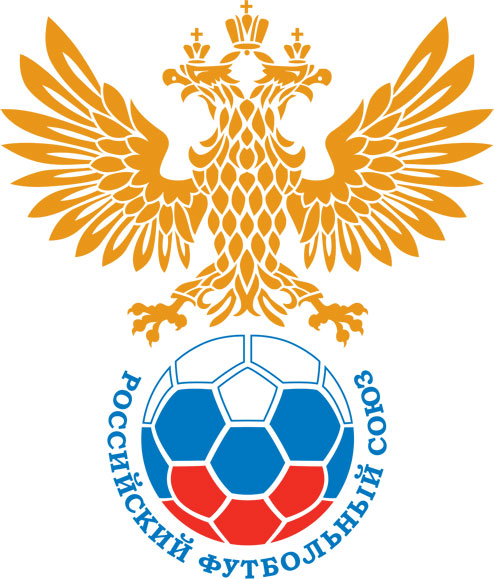 РОССИЙСКИЙ ФУТБОЛЬНЫЙ СОЮЗМАОО СФФ «Центр»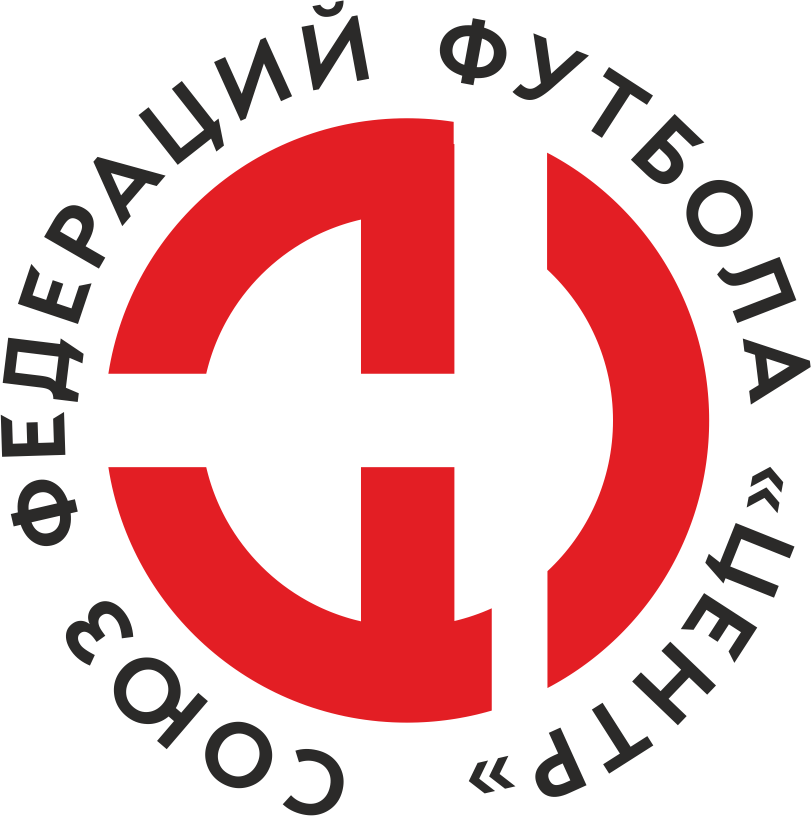    Первенство России по футболу среди команд III дивизиона, зона «Центр» _____ финала Кубка России по футболу среди команд III дивизиона, зона «Центр»Дата:27 апреля 2019Факел-М (Воронеж)Факел-М (Воронеж)Факел-М (Воронеж)Факел-М (Воронеж)Елец (Елец)Елец (Елец)команда хозяевкоманда хозяевкоманда хозяевкоманда хозяевкоманда гостейкоманда гостейНачало:15:00Освещение:Количество зрителей:100Результат:1:1в пользуНичья1 тайм:0:0в пользуничьяСудья:Пчелинцев Максим  (Тамбов)кат.1 помощник:Ульев Дмитрий (Тамбов)кат.2 помощник:Поликарпова Елена (Тамбов)кат.Резервный судья:Резервный судья:кат.Инспектор: Сухомлинов Сергей Юрьевич (Липецк) Сухомлинов Сергей Юрьевич (Липецк) Сухомлинов Сергей Юрьевич (Липецк) Сухомлинов Сергей Юрьевич (Липецк)Делегат:НетНетНетНетСчетИмя, фамилияКомандаМинута, на которой забит мячМинута, на которой забит мячМинута, на которой забит мячСчетИмя, фамилияКомандаС игрыС 11 метровАвтогол0:1Александр Молодцов Елец (Елец)491:1Владислав КоробкинФакел-М (Воронеж)62Мин                 Имя, фамилия                          КомандаОснованиеРОССИЙСКИЙ ФУТБОЛЬНЫЙ СОЮЗМАОО СФФ «Центр»РОССИЙСКИЙ ФУТБОЛЬНЫЙ СОЮЗМАОО СФФ «Центр»РОССИЙСКИЙ ФУТБОЛЬНЫЙ СОЮЗМАОО СФФ «Центр»РОССИЙСКИЙ ФУТБОЛЬНЫЙ СОЮЗМАОО СФФ «Центр»РОССИЙСКИЙ ФУТБОЛЬНЫЙ СОЮЗМАОО СФФ «Центр»РОССИЙСКИЙ ФУТБОЛЬНЫЙ СОЮЗМАОО СФФ «Центр»Приложение к протоколу №Приложение к протоколу №Приложение к протоколу №Приложение к протоколу №Дата:27 апреля 201927 апреля 201927 апреля 201927 апреля 201927 апреля 2019Команда:Команда:Факел-М (Воронеж)Факел-М (Воронеж)Факел-М (Воронеж)Факел-М (Воронеж)Факел-М (Воронеж)Факел-М (Воронеж)Игроки основного составаИгроки основного составаЦвет футболок:        Цвет гетр: Цвет футболок:        Цвет гетр: Цвет футболок:        Цвет гетр: Цвет футболок:        Цвет гетр: НЛ – нелюбительНЛОВ – нелюбитель,ограничение возраста НЛ – нелюбительНЛОВ – нелюбитель,ограничение возраста Номер игрокаЗаполняется печатными буквамиЗаполняется печатными буквамиЗаполняется печатными буквамиНЛ – нелюбительНЛОВ – нелюбитель,ограничение возраста НЛ – нелюбительНЛОВ – нелюбитель,ограничение возраста Номер игрокаИмя, фамилияИмя, фамилияИмя, фамилия16Олег Суворов Олег Суворов Олег Суворов 11Дмитрий Неплюев Дмитрий Неплюев Дмитрий Неплюев 3Павел Бабенков Павел Бабенков Павел Бабенков 5Сергей Пахолков Сергей Пахолков Сергей Пахолков 7Владислав Турукин (к)Владислав Турукин (к)Владислав Турукин (к)4Андрей Крюков Андрей Крюков Андрей Крюков 17Давид Саенко Давид Саенко Давид Саенко 19Владислав Коробкин Владислав Коробкин Владислав Коробкин 14Денис Шепилов Денис Шепилов Денис Шепилов 10Денис Крюков Денис Крюков Денис Крюков 9Иван Перцев Иван Перцев Иван Перцев Запасные игроки Запасные игроки Запасные игроки Запасные игроки Запасные игроки Запасные игроки 1Владимир ХрыкинВладимир ХрыкинВладимир Хрыкин12Дмитрий ДедовичДмитрий ДедовичДмитрий Дедович2Данил СвиридовДанил СвиридовДанил Свиридов6Илья КорольковИлья КорольковИлья Корольков8Николай КрасовНиколай КрасовНиколай Красов20Дмитрий БутурлакинДмитрий БутурлакинДмитрий Бутурлакин21Илья ШирокихИлья ШирокихИлья Широких15Никита ПисанкинНикита ПисанкинНикита Писанкин18Александр СтыцкоАлександр СтыцкоАлександр Стыцко22Алексей РипинскийАлексей РипинскийАлексей РипинскийТренерский состав и персонал Тренерский состав и персонал Фамилия, имя, отчествоФамилия, имя, отчествоДолжностьДолжностьТренерский состав и персонал Тренерский состав и персонал 1Тренерский состав и персонал Тренерский состав и персонал 234567ЗаменаЗаменаВместоВместоВместоВышелВышелВышелВышелМинМинСудья: _________________________Судья: _________________________Судья: _________________________11Олег СуворовОлег СуворовОлег СуворовВладимир ХрыкинВладимир ХрыкинВладимир ХрыкинВладимир Хрыкин464622Дмитрий НеплюевДмитрий НеплюевДмитрий НеплюевДанил СвиридовДанил СвиридовДанил СвиридовДанил Свиридов6464Подпись Судьи: _________________Подпись Судьи: _________________Подпись Судьи: _________________33Иван ПерцевИван ПерцевИван ПерцевИлья КорольковИлья КорольковИлья КорольковИлья Корольков7676Подпись Судьи: _________________Подпись Судьи: _________________Подпись Судьи: _________________44Денис ШепиловДенис ШепиловДенис ШепиловИлья ШирокихИлья ШирокихИлья ШирокихИлья Широких787855Владислав КоробкинВладислав КоробкинВладислав КоробкинНикита ПисанкинНикита ПисанкинНикита ПисанкинНикита Писанкин888866Илья КорольковИлья КорольковИлья КорольковАлександр СтыцкоАлександр СтыцкоАлександр СтыцкоАлександр Стыцко909077Давид СаенкоДавид СаенкоДавид СаенкоНиколай КрасовНиколай КрасовНиколай КрасовНиколай Красов90+90+        РОССИЙСКИЙ ФУТБОЛЬНЫЙ СОЮЗМАОО СФФ «Центр»        РОССИЙСКИЙ ФУТБОЛЬНЫЙ СОЮЗМАОО СФФ «Центр»        РОССИЙСКИЙ ФУТБОЛЬНЫЙ СОЮЗМАОО СФФ «Центр»        РОССИЙСКИЙ ФУТБОЛЬНЫЙ СОЮЗМАОО СФФ «Центр»        РОССИЙСКИЙ ФУТБОЛЬНЫЙ СОЮЗМАОО СФФ «Центр»        РОССИЙСКИЙ ФУТБОЛЬНЫЙ СОЮЗМАОО СФФ «Центр»        РОССИЙСКИЙ ФУТБОЛЬНЫЙ СОЮЗМАОО СФФ «Центр»        РОССИЙСКИЙ ФУТБОЛЬНЫЙ СОЮЗМАОО СФФ «Центр»        РОССИЙСКИЙ ФУТБОЛЬНЫЙ СОЮЗМАОО СФФ «Центр»Приложение к протоколу №Приложение к протоколу №Приложение к протоколу №Приложение к протоколу №Приложение к протоколу №Приложение к протоколу №Дата:Дата:27 апреля 201927 апреля 201927 апреля 201927 апреля 201927 апреля 201927 апреля 2019Команда:Команда:Команда:Елец (Елец)Елец (Елец)Елец (Елец)Елец (Елец)Елец (Елец)Елец (Елец)Елец (Елец)Елец (Елец)Елец (Елец)Игроки основного составаИгроки основного составаЦвет футболок:    Цвет гетр:  Цвет футболок:    Цвет гетр:  Цвет футболок:    Цвет гетр:  Цвет футболок:    Цвет гетр:  НЛ – нелюбительНЛОВ – нелюбитель,ограничение возрастаНЛ – нелюбительНЛОВ – нелюбитель,ограничение возрастаНомер игрокаЗаполняется печатными буквамиЗаполняется печатными буквамиЗаполняется печатными буквамиНЛ – нелюбительНЛОВ – нелюбитель,ограничение возрастаНЛ – нелюбительНЛОВ – нелюбитель,ограничение возрастаНомер игрокаИмя, фамилияИмя, фамилияИмя, фамилия16Александр Баженов (к)Александр Баженов (к)Александр Баженов (к)28Александр_А. Ролдугин  Александр_А. Ролдугин  Александр_А. Ролдугин  4Сергей Хмелевской Сергей Хмелевской Сергей Хмелевской 14Вадим Кривоносов Вадим Кривоносов Вадим Кривоносов 12Максим Карпухин  Максим Карпухин  Максим Карпухин  21Иван Головкин Иван Головкин Иван Головкин 8Данил Смирнов Данил Смирнов Данил Смирнов 7Сергей Курышев Сергей Курышев Сергей Курышев 15Вадим Окорочков  Вадим Окорочков  Вадим Окорочков  9Александр Молодцов  Александр Молодцов  Александр Молодцов  18Павел Марушко Павел Марушко Павел Марушко Запасные игроки Запасные игроки Запасные игроки Запасные игроки Запасные игроки Запасные игроки 30Илья Одиноков  Илья Одиноков  Илья Одиноков  10Владимир СотниковВладимир СотниковВладимир Сотников19Ваграм ЭлларянВаграм ЭлларянВаграм Элларян17Никита БацевичусНикита БацевичусНикита Бацевичус32Сергей НемченкоСергей НемченкоСергей Немченко22Роман ЛошкаревРоман ЛошкаревРоман Лошкарев5Улугбек ИсаковУлугбек ИсаковУлугбек ИсаковТренерский состав и персонал Тренерский состав и персонал Фамилия, имя, отчествоФамилия, имя, отчествоДолжностьДолжностьТренерский состав и персонал Тренерский состав и персонал 1Тренерский состав и персонал Тренерский состав и персонал 234567Замена Замена ВместоВместоВышелМинСудья : ______________________Судья : ______________________11Данил СмирновДанил СмирновНикита Бацевичус45+22Павел МарушкоПавел МарушкоВаграм Элларян55Подпись Судьи : ______________Подпись Судьи : ______________Подпись Судьи : ______________33Сергей КурышевСергей КурышевРоман Лошкарев85Подпись Судьи : ______________Подпись Судьи : ______________Подпись Судьи : ______________44556677        РОССИЙСКИЙ ФУТБОЛЬНЫЙ СОЮЗМАОО СФФ «Центр»        РОССИЙСКИЙ ФУТБОЛЬНЫЙ СОЮЗМАОО СФФ «Центр»        РОССИЙСКИЙ ФУТБОЛЬНЫЙ СОЮЗМАОО СФФ «Центр»        РОССИЙСКИЙ ФУТБОЛЬНЫЙ СОЮЗМАОО СФФ «Центр»   Первенство России по футболу среди футбольных команд III дивизиона, зона «Центр» _____ финала Кубка России по футболу среди футбольных команд III дивизиона, зона «Центр»       Приложение к протоколу №Дата:27 апреля 2019Факел-М (Воронеж)Елец (Елец)команда хозяевкоманда гостей